Ердаулет – это ротор в сборе, что нам нужно. Все размеры предоставлены, пусть изучают.Что непонятно, пусть укажут, я отвечу.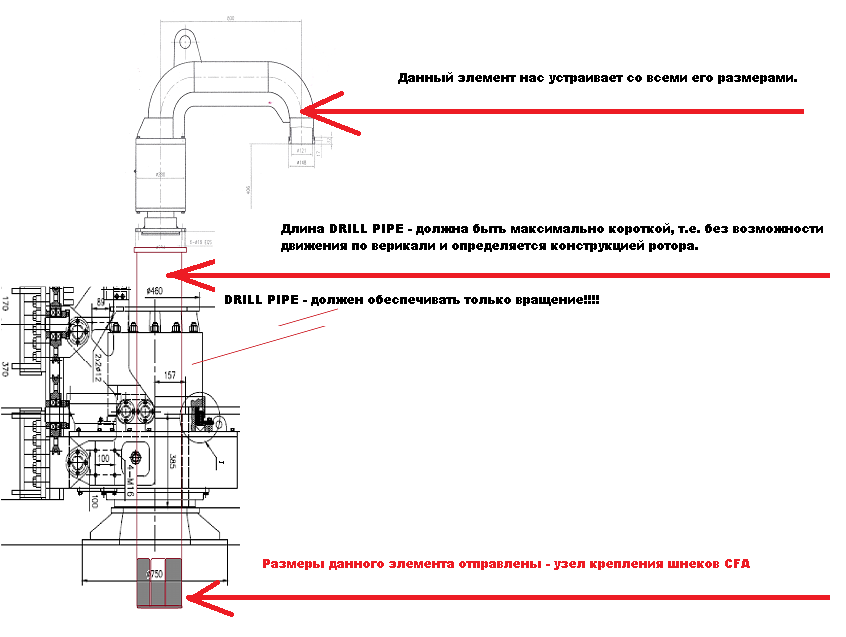 